
Применение лекарственного препарата «Мастопол»Вопрос женского здоровья – достаточно тонкая и актуальная в современном мире тема, чрезвычайно важно правильно и грамотно подбирать лечебные средства и процедуры. Еще с начала полового созревания каждая девочка и девушка информируются и консультируются специализированным врачом о важности соблюдения регулярного осмотра груди, периодической пальпации, а также уходу за молочной железой.Согласно статистическим данным, одна из десяти исследуемых девушек подвержена изменениям патологического плана в грудные ткани. Несмотря на то, что подобные патологии не грозят опасностью здоровью и жизни в общем, но могут быть причиной неприятных болевых ощущений во время сна, отдыха, активной жизнедеятельности.Инструкция по применению лекарства «Мастопол»Такое заболевание, как киста может значительно повлиять на качество повседневной жизни негативным образом. Симптомами заболевания, а следственно первопричинами обратиться к специалисту являются: отеки, боль при касании к груди. Обязательным условием лечения является изучение характера новообразования, потому что доля таких новообразований - рисковый фактор прогрессирования рака.Лечить заболевание необходимо под тщательным надзором врача в комплексе. Наиболее эффективным помощником в сохранении и обеспечении хорошего состояния здоровья является лечение препаратом «Мастопол». Инструкция таблеток «Мастопол» предполагает применение лекарственного препарата на протяжении курса в восемь недель. Гомеопатическое средство выпускается в форме таблеток цилиндрической фигуры кремового цвета.Основные показания применения лекарственного препарата «Мастопол»Одним из показаний к применению лекарственного средства является диффузная форма фиброзно-кистозной болезни. Естественно, подобное заключение в праве ставить только опытный врач. Подтвердить либо же опровергнуть такой диагноз может исследование крови на гормоны, узи молочных желез. Инструкция по применению таблеток «Мастопол» включает указания напрочь отказаться от использования в случае индивидуальной непереносимости составляющих препарата. Доктор должен учесть тот факт, что не все доброкачественные новообразования нуждаются в незамедлительном вмешательстве врачей. Существует группа специалистов, которые признают лечение таблетками совершенно безопасным и рекомендуют проходить регулярную диагностику для изучения и наблюдения за параметрами и особенностями кисты или любых иных изменений грудной ткани.Инструкция по применению «Мастопол»Лекарственный препарат «Мастопол» необходимо принимать строго натощак, за полчаса до приема пищи. Максимальная дозировка на сутки – 3 таблетки. Необходимости запивать таблетку нет: она кладется под язык и рассасывается. Курс лечения препаратом составляет 2 месяца. По истечению указанного срока стоит прекратить принимать таблетки. Повторный курс применения препарата назначает лечащий врач после прохождения полной диагностики.Инструкция «Мастопол» - какие особенности примененияОчень важно во время курса лечения препаратом внимательно изучать изменения в состоянии здоровья и самочувствия. В случае если вы обнаружили у себя какие-то аллергические реакции после применения препарата, следует проконсультироваться со врачом и прекратить дальнейшее применение препарата. Если же к покраснениям, сыпи и зуду добавились еще и болезненные ощущения, выделения необходимо незамедлительно обратиться за помощью к врачу.Очень важный момент – курс лечения не должен прерываться и обязательно следует провести его до самого конца. Препарат «Мастопол» выпускается в форме таблеток, в упаковке его продают в комплекте с инструкцией по применению. Лекарство принимают ежедневно на протяжении 56 дней. После окончания курса лечения маммолог проверяет результаты применения таблеток.Сайт mastopol.ru предлагает приобретение качественного лекарственного препарата за доступными ценами. Здесь вы можете не только приобрести препарат, но и узнать больше об основных причинах появления новообразований. Кроме этого вашему вниманию предоставляется более глубокое  знакомство с препаратом «Мастопол», направления его деятельности, состав и действие на новообразования.На нашем сайте вы можете изучить основные моменты самодиагностики, а также методы обследования. В ответах на часто задаваемые вопросы вы найдете интересующую вас информацию. В случае возникновения вопросов можете обращаться по следующему контактному номеру - 8-800-999-333-1. Специалисты обязательно ответят на все ваши вопросы, вам  будет предоставлена первичная консультация.Берегите себя и свое женское здоровье!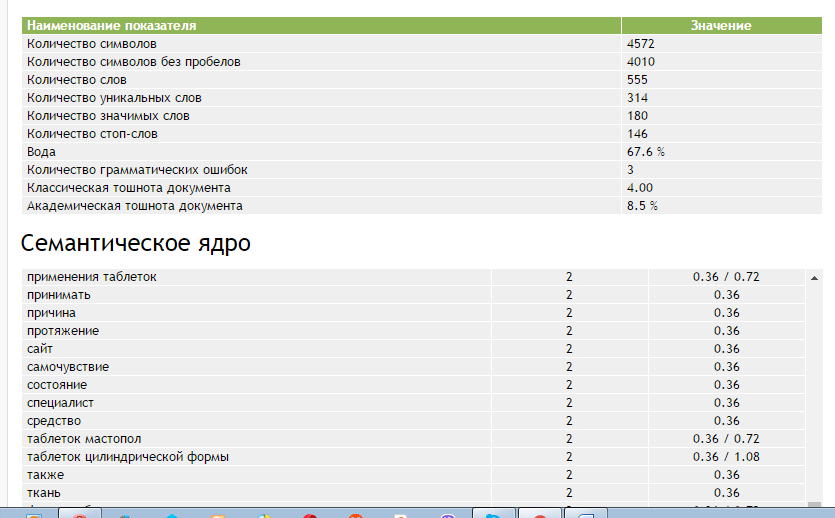 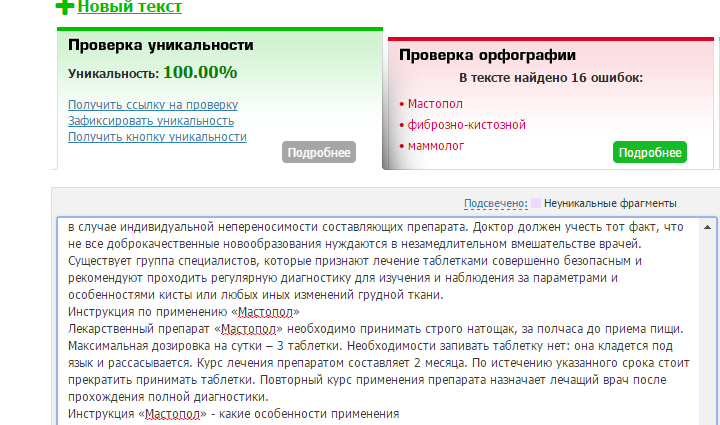 